Föreningens namn är Happy Cat Club HCC. Föreningen ska vara ansluten till World Cat Federation, WCF, och samarbeta med medlemmar i World Cat Congress, WCC.
Föreningens ändamål1.2 	HCC är bildad för att främja kattens välbefinnande och skötsel. 1.3  	Föreningen ska arbeta utan enskilt vinstsyfte. Klubbens ändamål är: att genom rådgivning och upplysning verka för en sund raskattsavel. Att verka för god katthållning i enlighet med gällande djurskyddslagstiftning , att genom information, utställningar och föreningsverksamhet öka intresset för katten som sällskapsdjur. Att motarbeta djurplågeri,  att stambokföra raskatter och registrera huskatter. att följa de regler som klubben och förbundet WCF har enats om.2. 	Medlemskap2.1 	Medlemskap i föreningen kan erhållas av var och en, som är intresserad av katten som sällskapsdjur. Ansökan om medlemskap ska göras skriftligen med av föreningen fastställt formulär.   Varje medlem skall erhålla ett exemplar av föreningens stadgar; regler samt de gemensamma stambokföringsreglerna. Medlem är skyldig att iaktta och följa de för föreningens verksamhet gällande föreskrifterna 2.2 	HCC har fyra kategorier av medlemskap: - Huvudmedlem,  - Familjemedlem - har inte rösträtt och kan inte bedriva egen uppfödning med eget stamnamn  -  Stödmedlem (se § 3.3) – Har inte rösträtt och kan ej heller ha stamnamn eller föda upp i HCC-  Prova-på-medlemskap för kattungeköpare (se § 3.4) som inte tidigare varit medlem i föreningen. Prova på medlemskap löses av uppfödaren i samband med försäljning av kattunge.  2.3	Medlemsavgiften, vars storlek fastställes av styrelsen, erlägges vid inträde i klubben och sedan årligen före januari månads utgång.2.4 	Medlemssökande som tidigare varit medlem i annan kattförening måste skriftligen ansöka om medlemskap och därmed upplysa om den tidigare föreningstillhörigheten. Om den inträdesansökande inte står i skuld till sin gamla klubb eller om inga andra vägande skäl föreligger kan den sökande bli medlem.3. 	Medlems rättigheter 3.1 	Medlem, som har betalat fastställd årsavgift för fullt medlemskap (huvudmedlem) innevarande kalenderår (efter 1/7 halv avgift) äger rätt:   att genom föreningen  ansöka om stamnamn och stamtavlor för egen uppfödning efter honor stambokförda i HCC eller annan nordisk WCF-förening, (Huvudmedlem)  - att delta i föreningens aktiviteter, (Huvudmedlem, familjemedlem kattungeköparmedlemskap, stödmedlem)  -    att delta med egna katter i bedömningsutställningar anordnade av WCF-föreningar. (Huvudmedlem, familjemedlem kattungeköparmedlemskap, stödmedlem)3.2 	Person som ansöker om medlemskap efter den 1 oktober och betalar full medlemsavgift (huvudmedlem), är därmed också fullvärdig medlem under nästkommande kalenderår. 3.3 	Aktiv medlem i annan kattförening ska kunna bli stödmedlem i HCC till en lägre kostnad. I stödmedlemskapet ingår MästerKatten.  Stödmedlemmen har inte rösträtt inom HCC, och kan inte bli vald till en befattning.   3.4 	Kattungeköpare är ett fullvärdigt medlemskap som är tidsbegränsat. (gäller ej för stamnamn och uppfödning – då krävs huvudmedlemskap)  3.5 	Det är inte tillåtet att vara registrerande, utställande huvudmedlem i mer än en WCF förening åt gången. (Gäller även andra organisationer, man kan inte vara huvudmedlem i både WCF och annan organisation)4. 	Medlems skyldigheter  4.1 	Medlem är skyldig att iaktta de för föreningens verksamhet gällande föreskrifterna: Dessa är stadgar, stambokförings-, stamnamns- och utställningsreglementet samt föreningens etiska riktlinjer.  4.2 	Avstängning Medlem som bryter mot föreningens föreskrifter eller häftar skuld till den egna föreningen, annan WCF- förening, förening i annat förbund, eller som på annat sätt bryter mot föreningens föreskrifter kan avstängas. 
Avstängd person är fortfarande medlem i föreningen, men äger inte rätt att rösta på möten, ställa ut katt eller stambokföra avkommor. Avstängningen upphävs när styrelsen så beslutar.   4.3 	Uteslutning Medlem, som genom förtal eller trakasserier skadar HCC eller dess medlemmar, som handlar i strid mot föreningens syften och idéer, kan uteslutas. Frågor om uteslutning av medlem handhas av föreningens styrelse. Styrelsen får dock inte besluta om uteslutning innan den som avses med beslutet skriftligen har underrättats om anledningen därtill och givits möjlighet att komma med invändningar. Detta måste ske senast skriftligt inom 14 dagar. Anmälan om fel, som kan innebära att medlem utesluts, skall göras skriftligt.  4.4 	Medlem, som utträtt ut föreningen på egen begäran eller uteslutits, äger ingen rätt till föreningens tillgångar och kan heller inte återfå redan betalda avgifter. Har man utträtt ur föreningen så måste man söka om medlemskap, Den behandlas som alla nyansökningar och kan godkännas eller nekas.5. 	Beslutande organ5.1 	 Styrelsen är föreningens högsta beslutande organ.5.2 	Varje år bör om möjligt hållas minst två (2) föreningsmöten, varav ett skall vara årsmöte.   Årsmötet hålls före mars månads utgång. Kallelse skall utgå minst två (2) veckor före.   Vid årsmötet skall följande ärenden behandlas: - val av ordförande för årsmötet - val av sekreterare för årsmötet - fastställande av röstlängd val av två (2) justeringsmän tillika rösträknare  -  frågan om årsmötet blivit behörigen kallat  - styrelsens årsberättelse  - revisorernas årsberättelse   -  fråga om ansvarsfrihet för styrelsen  - beslut om medlemsavgift för huvudmedlem, familjemedlem, stödmedlem  - beslut om stamnamnsavgift,  överföring av stamnamn från annat förbund  - beslut om stamtavleavgift,  omregistrering, ändring i stamtavla  - beslut om transfer för katt under 6 månader, transfer för katt äldre än 6 månader, vid utträde ur föreningen,   - beslut om avgift för huskattbevis  - val av ordförande eller vice ordförande  - val av sekreterare eller vice sekreterare  - val av kassör  - val av  styrelseledamöter  - val av en (1) revisor  - val av revisorssuppleant   - val av firmatecknare  - frågor väckta av styrelsen  - frågor väckta av revisorn   - frågor väckta av enskilda medlemmar. För att kunna tas upp till behandling skall sådana förslag vara styrelsen tillhanda senast 1 februari. För sent inkomna förslag bordlägges.    - val av materialförvaltare    - val av klubbmästare/klubbmästarinna  - - övriga val   val av webbmaster, - val av valberedning  - beslut om när tagna beslut ska börja gälla  - mötets avslutande  5.3. 	Beslut vid årsmötet fattas med enkel majoritet. Ärenden avgörs med öppen omröstning om inte sluten sådan begärs. Vid lika röstetal gäller den mening, som mötesordföranden biträder.   5.4 	Extra möte inkallas, då styrelsen finner att så är behövligt eller då minst 20 medlemmar skriftligen begär det för behandling av visst ärende.
6. 	Föreningens styrelse  6.1 	Föreningens angelägenheter handläggs av en styrelse bestående av nio (9) ordinarie ledamöter. Ledamöterna skall utses enligt följande:  - ordförande, som väljs  udda år, mandattid två (2) år  - vice ordförande, som väljs jämna år, mandattid två (2) år  - sekreterare, som väljs  jämna år, mandattid två (2) år  - vice sekreterare, som väljs udda  år, mandattid två (2) år     - kassör, väljs udda år, mandattid  två (2) år  - 2 ledamöter väljs jämna år  - 2 ledamöter väljs udda år  6.2 	Styrelsen sammanträder efter kallelse från ordförande eller sekreterare. Styrelsen är beslutsmässig, när minst fem (5) ledamöter är närvarande. För beslut av styrelsen krävs att minst 2/3 av de närvarande är eniga.  
 6.3 	Styrelseledamöter väljs vid föreningens årsmöte.    6.4 	Föregående verksamhetsårs styrelse kvarstår fr.o.m. 1/1 fram till kommande årsmöte. 7.  	Firmateckning  7.1. 	Föreningens firma tecknas av kassör och ordförande var för sig. 8.  	Föreningens stadgar  8.1 	Ändring av föreningens stadgar får endast ske vid ordinarie årsmöte. För beslut krävs att minst 2/3 av de närvarande är eniga. Enskilda medlemmar och styrelsen lägger förslag till årsmötet. Förslag till ändring skall bifogas kallelse till årsmötet.  9.  	Räkenskaper     9.1 	Föreningens räkenskapsår förs per kalenderår. Räkenskaperna, styrelsens årsberättelse och samtliga protokoll för det gångna året skall ställas till revisors förfogande senast 1 februari.   9.2  	Revisorn ska granska styrelsens förvaltning och räkenskaper för det senaste verksamhetsåret och överlämna revisionsberättelse till styrelsen senast 14 dagar före årsmötet. 10.  	Stamnamn och stambokföring  10.1 	Styrelsen utser stambokförare samt ansvarig för anskaffande av stamnamn, vilken även ansvarar för att register över dessa förs. 11.  	Föreningsregler   11.1 	Föreningen får på föreningsmöte besluta om föreningsregler av allmän karaktär. Förslag till föreningsregler skall bifogas kallelse till föreningsmöte och måste skickas ut minst 14 dagar före mötet. För att förändra eller ta bort föreningsregel skall medlem skriftligen anmäla detta till föreningens sekreterare minst en månad före mötet.       11.2 Uträkningen av Årets Katt i HCC ska göras enligt samma regler som i Nordiska WCF, med följande undantag: De tre (3)  bästa resultaten räknas, katt som tagit minst Ex 1 får delta. Inga bästa-titlar krävs för deltagande.   12.  	Föreningens upplösning 12.2 	För föreningens upplösning erfordras att beslut därom fattas på två (2) möten med minst två (2) månaders mellanrum. Ett av dessa möten skall vara årsmöte. Av kallelsen skall klart framgå att denna frågan skall behandlas. Två tredjedelar (2/3) av de närvarande medlemmarna skall vara eniga om beslutet att upplösa föreningen. Om föreningens tillgångar och handlingar samt övriga frågor i detta fall skall beslutas på sista mötet. Eventuella tillgångar skall tillfalla organisation som värnar om djur.
***********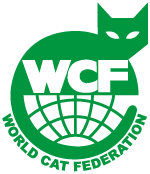 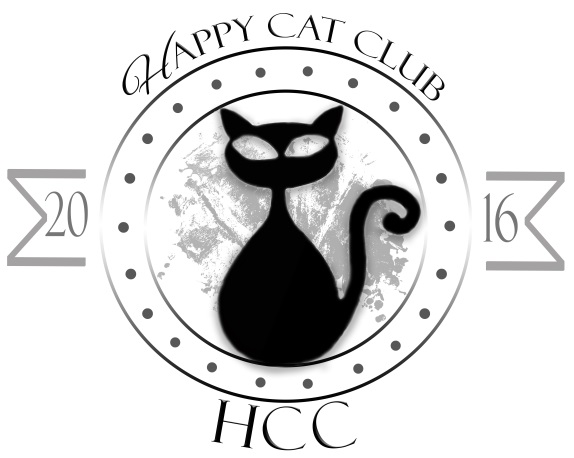 